DEMOFARMA STATEK BUREŠ s.r.oVás zve na den otevřených dveříTéma: Modernizace zemědělství, význam a způsob rozšíření precizních technologiíTermín: 18. dubna 2024 od 8,30Kde: V hostinci U Hvězdy, Bučina č.p. 88, okr. Ústí n. OrlicíProgram:Zahájení a úvodní slovo – Jindřich ŠmögerEkoschémata precizně, pilotní farmy a faremní plány Precizní zemědělství v praxi: zkušenosti od členů Spolku pro inovace a udržitelné zemědělství a pohledem zemědělského odborníka Centra precizního zemědělství Milana Kroulíka ČZUPolní ukázky:Přesné setí bobu na 50 cmHodnocení porostu řepky zakládané s doprovodnou plodinou Jarní vedení porostu řepky v intenzivní technologii snižující spotřebu vstupů - ZD Dolní Újezd s Josefem Čejkou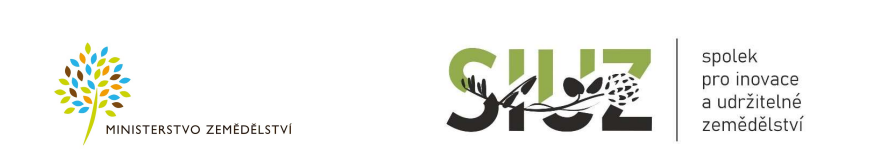 DEMOFARMA STATEK BUREŠ s.r.oVás zve na den otevřených dveříTéma: Inovativní technologie pro pěstování kukuřice a cukrové řepyTermín: 3. května 2024 od 8,30Kde: V hostinci U Hvězdy, Bučina č.p. 88, okr. Ústí n. OrlicíProgram:Zahájení a úvodní slovo – Jindřich ŠmögerPrecizní zemědělství v praxi: zkušenosti od členů Spolku pro inovace a udržitelné zemědělství a pohledem zemědělského odborníka Centra precizního zemědělství Václava Branta ČZUPolní ukázky:Setí kukuřice Pudama na 75 cm – bodové hnojení  Setí kukuřice 50cm pásková aplikace PORCukrová řepa s pomocnou plodinou jarní ječmenCTF a ozeleněné kolejové řádky